				                                                 ПРОЄКТ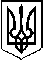 У К Р А Ї Н АП Е Р Е Г І Н С Ь К А   С Е Л И Щ Н А    Р А Д АВосьме демократичне скликанняДвадцять дев'ята сесіяР І Ш Е Н Н Явід  _______2023 № __-29 /2023смт. Перегінське  Про проведення експертної грошової оцінкиземельної  ділянки  комунальної  власності             Розглянувши заяву Особи 1 про намір  викупити  земельну ділянку, яка перебуває в оренді та додані копії документі,   керуючись  ст. 128 Земельного кодексу України, Законом України «Про оцінку земель», постановою  Кабінету Міністрів України від 11.10.2002 № 1531 «Про експертну грошову оцінку земельних  ділянок», ст. 26 Закону України «Про місцеве  самоврядування в Україні», враховуючи пропозиції комісії містобудування, будівництва, земельних відносин, екології та охорони навколишнього середовища, селищна рада       ВИРІШИЛА:1. Провести експертну грошову оцінку земельної ділянки площею 0,8950 га, кадастровий номер 2624855800:01:011:0273 для розміщення та експлуатації основних, підсобних і допоміжних будівель та споруд підприємства переробної, машинобудівної та іншої промисловості (код КВЦПЗУ 11.02), яка розташована за адресою: вул. Дружби, 8 в межах населеного пункту смт. Перегінське та перебуває в оренді  Особі 12. Відділу земельних ресурсів та екології (Сенич О. Б.) здійснити заходи щодо укладання договору із  Особі 1 про оплату авансового внеску  в рахунок ціни продажу земельної ділянки  та із суб’єктом господарювання, який є суб’єктами оціночної діяльності у сфері оцінки земель на виконання робіт по розробленню  Звіту з експертної грошової оцінки      вказаної в п. 1 цього рішення.3. Подати розроблений звіти  з експертної грошової оцінки земельної  ділянки на розгляд та затвердження сесією Перегінської  селищної ради.4. Контроль за виконанням даного рішення покласти на комісію містобудування, будівництва, земельних відносин, екології та охорони навколишнього середовища     (І. Пайш).Селищний голова 								Ірина ЛЮКЛЯНУ К Р А Ї Н АП Е Р Е Г І Н С Ь К А   С Е Л И Щ Н А    Р А Д АВосьме демократичне скликанняДвадцять сьома сесіяВ И Т Я Г  З  Р І Ш Е Н Н Явід  07.12.2022 № 508-27 /2022смт. Перегінське  Про проведення експертної грошової оцінкиземельних  ділянок комунальної власності             Розглянувши заяви фізичних та юридичних осіб про намір  викупити  земельні ділянки, які перебуває в оренді та додані копії документі,   керуючись  ст. 128 Земельного кодексу України, Законом України «Про оцінку земель», постановою  Кабінету Міністрів України від 11.10.2002 № 1531 «Про експертну грошову оцінку земельних  ділянок», ст. 26 Закону України «Про місцеве  самоврядування в Україні», враховуючи пропозиції комісії містобудування, будівництва, земельних відносин, екології та охорони навколишнього середовища, селищна рада       ВИРІШИЛА:1. Провести експертну грошову оцінку земельної ділянки площею 0,3430га, кадастровий номер 2624855800:02:004:0299 для розміщення та експлуатації основних, підсобних і допоміжних будівель та споруд підприємства переробної, машинобудівної та іншої промисловості (код КВЦПЗУ 11.02), яка розташована за адресою: вул. Яремчука, в межах населеного пункту смт. Перегінське та перебуває в оренді гр. Мошури Олега Ярославовича5. Відділу земельних ресурсів та екології (Сенич О. Б.) здійснити заходи щодо укладання договору із фізичними та юридичними особами про оплату авансового внеску  в рахунок ціни продажу земельної ділянки  та із суб’єктом господарювання, який є суб’єктами оціночної діяльності у сфері оцінки земель на виконання робіт по розробленню  Звіту з експертної грошової оцінки      вказаної в п. п. 1-4 цього рішення.6. Подати розроблені звіти  з експертної грошової оцінки земельних  ділянок на розгляд та затвердження сесією Перегінської  селищної ради.7. Контроль за виконанням даного рішення покласти на комісію містобудування, будівництва, земельних відносин, екології та охорони навколишнього середовища     (І. Пайш).Селищний голова 								Ірина ЛЮКЛЯНУ К Р А Ї Н АП Е Р Е Г І Н С Ь К А   С Е Л И Щ Н А    Р А Д АВосьме демократичне скликанняДвадцять сьома сесіяВ И Т Я Г  З  Р І Ш Е Н Н Явід  07.12.2022 № 508-27 /2022смт. Перегінське  Про проведення експертної грошової оцінкиземельних  ділянок комунальної власності             Розглянувши заяви фізичних та юридичних осіб про намір  викупити  земельні ділянки, які перебуває в оренді та додані копії документі,   керуючись  ст. 128 Земельного кодексу України, Законом України «Про оцінку земель», постановою  Кабінету Міністрів України від 11.10.2002 № 1531 «Про експертну грошову оцінку земельних  ділянок», ст. 26 Закону України «Про місцеве  самоврядування в Україні», враховуючи пропозиції комісії містобудування, будівництва, земельних відносин, екології та охорони навколишнього середовища, селищна рада       ВИРІШИЛА:2. Провести експертну грошову оцінку земельної ділянки площею 0,0460 га, кадастровий номер 2624855800:01:013:0379 для будівництва та обслуговування будівель торгівлі (код КВЦПЗУ 03.07), яка розташована за адресою: вул. Радова Права, 64 б в межах населеного пункту смт. Перегінське та перебуває в оренді  гр. Ковалевич Орини Зіновіївни.5. Відділу земельних ресурсів та екології (Сенич О. Б.) здійснити заходи щодо укладання договору із фізичними та юридичними особами про оплату авансового внеску  в рахунок ціни продажу земельної ділянки  та із суб’єктом господарювання, який є суб’єктами оціночної діяльності у сфері оцінки земель на виконання робіт по розробленню  Звіту з експертної грошової оцінки      вказаної в п. п. 1-4 цього рішення.6. Подати розроблені звіти  з експертної грошової оцінки земельних  ділянок на розгляд та затвердження сесією Перегінської  селищної ради.7. Контроль за виконанням даного рішення покласти на комісію містобудування, будівництва, земельних відносин, екології та охорони навколишнього середовища     (І. Пайш).Селищний голова 								Ірина ЛЮКЛЯНУ К Р А Ї Н АП Е Р Е Г І Н С Ь К А   С Е Л И Щ Н А    Р А Д АВосьме демократичне скликанняДвадцять сьома сесіяВ И Т Я Г  З  Р І Ш Е Н Н Явід  07.12.2022 № 508-27 /2022смт. Перегінське  Про проведення експертної грошової оцінкиземельних  ділянок комунальної власності             Розглянувши заяви фізичних та юридичних осіб про намір  викупити  земельні ділянки, які перебуває в оренді та додані копії документі,   керуючись  ст. 128 Земельного кодексу України, Законом України «Про оцінку земель», постановою  Кабінету Міністрів України від 11.10.2002 № 1531 «Про експертну грошову оцінку земельних  ділянок», ст. 26 Закону України «Про місцеве  самоврядування в Україні», враховуючи пропозиції комісії містобудування, будівництва, земельних відносин, екології та охорони навколишнього середовища, селищна рада       ВИРІШИЛА:3. Провести експертну грошову оцінку земельної ділянки площею 0,0272 га, кадастровий номер 2624886701:01:004:0053 для будівництва та обслуговування будівель торгівлі (код КВЦПЗУ 03.07), яка розташована за адресою: вул. Шевченка, 4  в межах населеного пункту с. Ясень та перебуває в оренді  гр. Васильків Жанни Вікторівни.5. Відділу земельних ресурсів та екології (Сенич О. Б.) здійснити заходи щодо укладання договору із фізичними та юридичними особами про оплату авансового внеску  в рахунок ціни продажу земельної ділянки  та із суб’єктом господарювання, який є суб’єктами оціночної діяльності у сфері оцінки земель на виконання робіт по розробленню  Звіту з експертної грошової оцінки      вказаної в п. п. 1-4 цього рішення.6. Подати розроблені звіти  з експертної грошової оцінки земельних  ділянок на розгляд та затвердження сесією Перегінської  селищної ради.7. Контроль за виконанням даного рішення покласти на комісію містобудування, будівництва, земельних відносин, екології та охорони навколишнього середовища     (І. Пайш).Селищний голова 								Ірина ЛЮКЛЯНУ К Р А Ї Н АП Е Р Е Г І Н С Ь К А   С Е Л И Щ Н А    Р А Д АВосьме демократичне скликанняДвадцять сьома сесіяВ И Т Я Г  З  Р І Ш Е Н Н Явід  07.12.2022 № 508-27 /2022смт. Перегінське  Про проведення експертної грошової оцінкиземельних  ділянок комунальної власності             Розглянувши заяви фізичних та юридичних осіб про намір  викупити  земельні ділянки, які перебуває в оренді та додані копії документі,   керуючись  ст. 128 Земельного кодексу України, Законом України «Про оцінку земель», постановою  Кабінету Міністрів України від 11.10.2002 № 1531 «Про експертну грошову оцінку земельних  ділянок», ст. 26 Закону України «Про місцеве  самоврядування в Україні», враховуючи пропозиції комісії містобудування, будівництва, земельних відносин, екології та охорони навколишнього середовища, селищна рада       ВИРІШИЛА:4. Провести експертну грошову оцінку земельної ділянки площею 1,3478 га, кадастровий номер 2624855800:02:004:0244 для розміщення та експлуатації основних, підсобних і допоміжних будівель та споруд підприємства переробної, машинобудівної та іншої промисловості (код КВЦПЗУ 11.02), яка розташована за адресою: вул. Січових Стрільців, 200 в межах населеного пункту смт. Перегінське та перебуває в оренді  ТзОВ «ГАНЦ».5. Відділу земельних ресурсів та екології (Сенич О. Б.) здійснити заходи щодо укладання договору із фізичними та юридичними особами про оплату авансового внеску  в рахунок ціни продажу земельної ділянки  та із суб’єктом господарювання, який є суб’єктами оціночної діяльності у сфері оцінки земель на виконання робіт по розробленню  Звіту з експертної грошової оцінки      вказаної в п. п. 1-4 цього рішення.6. Подати розроблені звіти  з експертної грошової оцінки земельних  ділянок на розгляд та затвердження сесією Перегінської  селищної ради.7. Контроль за виконанням даного рішення покласти на комісію містобудування, будівництва, земельних відносин, екології та охорони навколишнього середовища     (І. Пайш).Селищний голова 								Ірина ЛЮКЛЯН